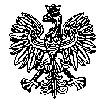 KOMENDA  WOJEWÓDZKA  POLICJIz siedzibą w RadomiuSekcja Zamówień Publicznych	ul. 11 Listopada 37/59,      26-600 Radomtel. 47 701 31 03		tel. 47 701 20 07  Radom, dnia 19.04.2024r.	   Egz. poj.ZP – 1008 /24								 WYKONAWCYInformacja o wyborze najkorzystniejszej ofertydotyczy postępowania o udzielenie zamówienia publicznego ogłoszonego na dostawy
w trybie podstawowym bez możliwości prowadzenia negocjacji, na podstawie art. 275 pkt 1
 w przedmiocie zamówienia: Zakup i dostawa akumulatorów do pojazdów służbowych będących 
na stanie KWP z siedzibą w Radomiu
Nr sprawy 11 /24 ( ID 908914 )Nr wewnętrzny postępowania 11 /24 ( ID 908914 )Nr ogłoszenia o zamówieniu w BZP: 2024 /BZP 00265470/01 z dnia 29.03.2024 rokuZamawiający – Komenda Wojewódzka Policji z siedzibą w Radomiu, działając na podstawie art. 253 ust. 1 pkt. 1 i ust. 2 ustawy z dnia 11 września 2019 r. Prawo zamówień publicznych ( Dz. U. z 2023r., poz. 1605 i 1720 z późn. zm.) informuje, o dokonaniu wyboru najkorzystniejszej oferty w przedmiotowym postępowaniu: OFERTA NR 1AUTOKOMPLEKS Sp. z o.o.Witold Zwolińskiul. Głogowska nr 21860-104 PoznańKryterium nr I  – Łączna cena oferty brutto – 165 284,92 złKryterium nr I – Okres udzielonej gwarancji -   36 miesięcyz punktacją łączną wynoszącą: 100,00 pkt. w tym:  kryterium cena: 60,00 pkt.,  kryterium okres udzielonej gwarancji: 40,00 pkt.UZASADNIENIE WYBORU OFERTY:W postępowaniu złożono jedną ważną ofertę. Oferta nr 1 to najkorzystniejsza oferta, która przedstawia najkorzystniejszy stosunek jakości  ( tj. okresu udzielonej gwarancji ) do ceny. Oferta otrzymała łącznie 100,00 pkt. Cena najkorzystniejszej oferty mieści się w kwocie, którą Zamawiający zamierza przeznaczyć na sfinansowanie zamówienia.W wyznaczonym przez Zamawiającego terminie tj. do dnia 10.04.2024r., do godziny 10:00 
- wpłynęła jedna oferta za pośrednictwem platformazapkupowa.pl pod adresem: https://platformazakupowa.pl/pn/kwp_radom  ( ID 908914 ).     Nazwy albo imiona i nazwiska oraz siedziby lub miejsca prowadzonej działalności gospodarczej albo miejsca zamieszkania Wykonawców, których oferty zostały otwarte, ceny lub koszty zawarte w ofertach:OFERTA NR 1    „AUTOKOMPLEKS” Sp. z o.o.Witold Zwolińskiul. Głogowska nr 21860-104 PoznańCena brutto oferty - 165 284,92 zł      Zamawiający przed otwarciem ofert udostępnił na stronie internetowej prowadzonego postępowania: https://platformazakupowa.pl/pn/kwp_radom, kwotę którą Zamawiający zamierza przeznaczyć na sfinansowanie zamówienia:  247 969,49 zł brutto. Ranking ofert- wyliczenie i przyznanie ofercie punktacjiOferta oznaczona nr 1 została najwyżej oceniona tj. uzyskała łącznie 100,00 pkt.Wyliczenia dla Kryterium – Cena brutto oferty – „C”Oferta nr 1 – C1 = 165 284,92 /165 284,92 x 60 pkt = 60,00 pkt. Wyliczenia dla Kryterium – Okres udzielonej gwarancji - „G” Oferta nr 1 – G1 = 36 miesięcy = 40,00 pkt. Łączna ilość punktów ocenianej oferty ( łączna punktacja ) – „Ł”:Oferta nr 1– Ł1 = C1+G1 = 60,00 pkt. + 40,00 pkt. = 100,00 pktRANKING OFERT 1 miejsce - oferta nr  1 - 100,00 pktZ poważaniemKIEROWNIK                                                                                                                                                                                                            	 	 Sekcji Zamówień Publicznych                                                                                         	  	  KWP z siedzibą w Radomiu                                                                                         	      / - / Justyna KowalskaWyk. egz. poj. Opr. A.S. Informację o wyborze najkorzystniejszej oferty udostępniono na stronie internetowej prowadzonego postępowania pod adresem: https://platformazakupowa.pl/pn/kwp_radom w dniu 19.04.2024r.Nr ofertyFirmy oraz adresy wykonawców, którzy złożyli oferty w terminieŁączna cena oferty brutto( C ) Okres udzielonej gwarancji
( G ) 
min. 24 m-cyŁączna punktacja( Ł )Środki finansowe przeznaczone przez Zamawiającego na realizację przedmiotu zamówienia:  
247 969,49 zł Środki finansowe przeznaczone przez Zamawiającego na realizację przedmiotu zamówienia:  
247 969,49 zł Środki finansowe przeznaczone przez Zamawiającego na realizację przedmiotu zamówienia:  
247 969,49 zł Środki finansowe przeznaczone przez Zamawiającego na realizację przedmiotu zamówienia:  
247 969,49 zł Środki finansowe przeznaczone przez Zamawiającego na realizację przedmiotu zamówienia:  
247 969,49 zł 1„AUTOKOMPLEKS” 
Sp. z o.o.Witold Zwolińskiul. Głogowska nr 21860-104 Poznań165 284,92- 60,00 pkt36 miesięcy- 40,00 pkt- 100,00 pkt